       Проект     «Хочу быть здоровым»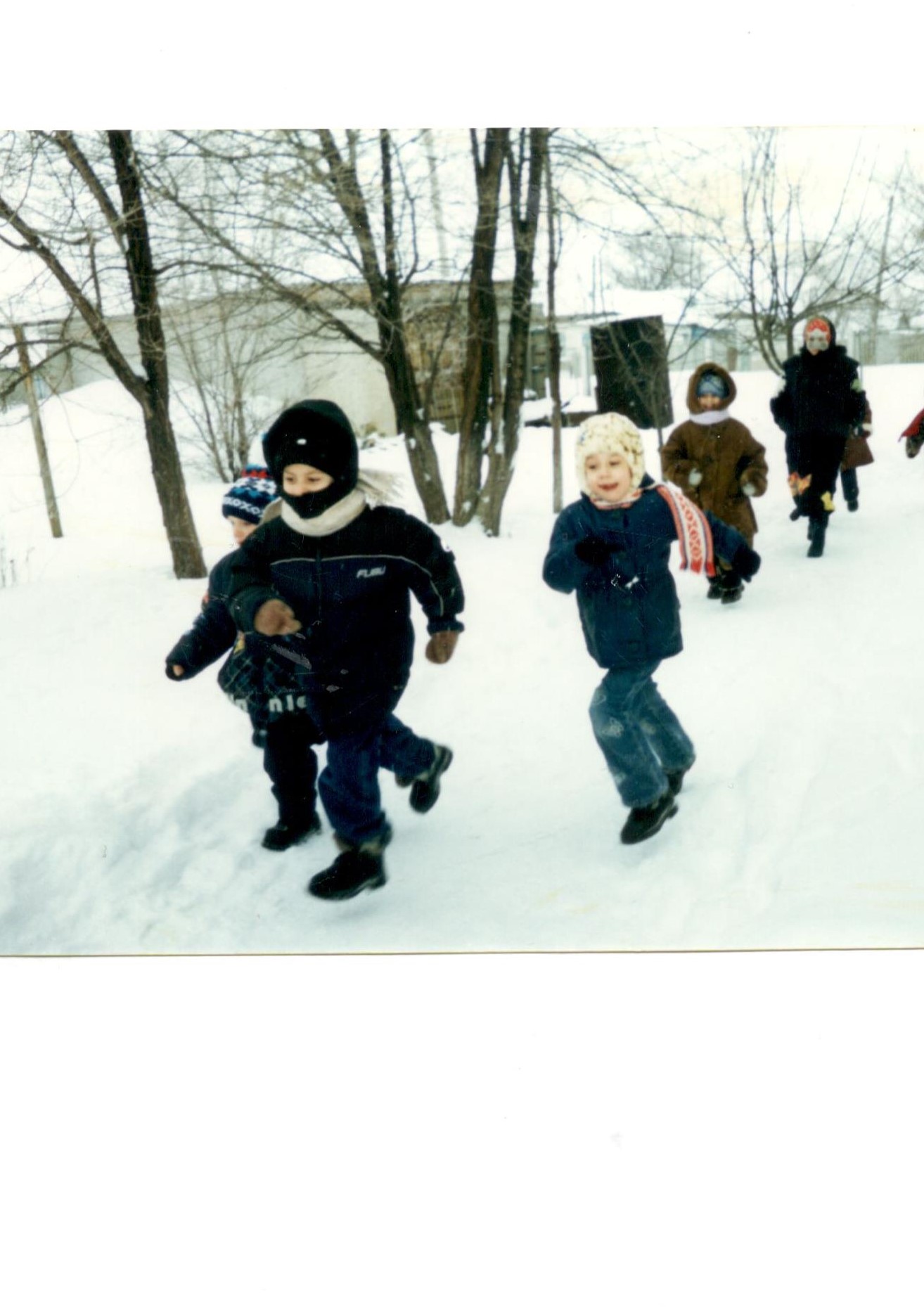                     Проект      «Я хочу быть здоровым»  Актуальность: Забота о здоровье ребенка и взрослого человека стала занимать во всем мире приоритетные позиции, поскольку любой стране нужны личности творческие, гармонично развитые, активные и здоровые. Сегодня важно нам, взрослым, формировать и поддерживать интерес к оздоровлению, как самих себя, так и своих детей. «Родители являются первыми педагогами. Они обязаны заложить основы физического, нравственного и интеллектуального развития личности ребенка в младенческом возрасте» (п. ст.18 Закона РФ «Об Образовании»). Быть здоровым – естественное стремление человека. Здоровье означает не только отсутствие болезней, но и психическое и социальное благополучие. Цели: 1.Пропагандировать здоровый образ жизни.2. Подвести к осознанию потребностей ребенка в знаниях о себе и о своем здоровье.3. Учить детей оценивать и прогнозировать свое здоровье.Задачи:- прививать любовь к физическим упражнениям;- познакомить детей с правилами правильного питания;- продолжать знакомить с правилами гигиены; - воспитывать умение бережного отношения к своему организму, оценивать себя и свое состояние.Паспорт проектной деятельности:Возраст детей, на которых рассчитан проект: 6 год жизни.Направленность развития детей, в рамках которого проводится работа по проекту: Комплексное (разные виды детской деятельности: познавательно – речевая, изобразительная, ручной труд, театрализованная, игровая, физическая).Участники проекта: дети, воспитатели, инструктор по физической культуре, родители.Форма проведения: НОД, экскурсии, походы, самостоятельная деятельность, групповые и индивидуальные занятия с инструктором, работа с родителями.Продолжительность: долгосрочный.Цель – результат: фотовыставка, физкультурное театрализованное представление.Этапы работы с детьми над проектом «Я хочу быть здоровым»                      Фотовыставка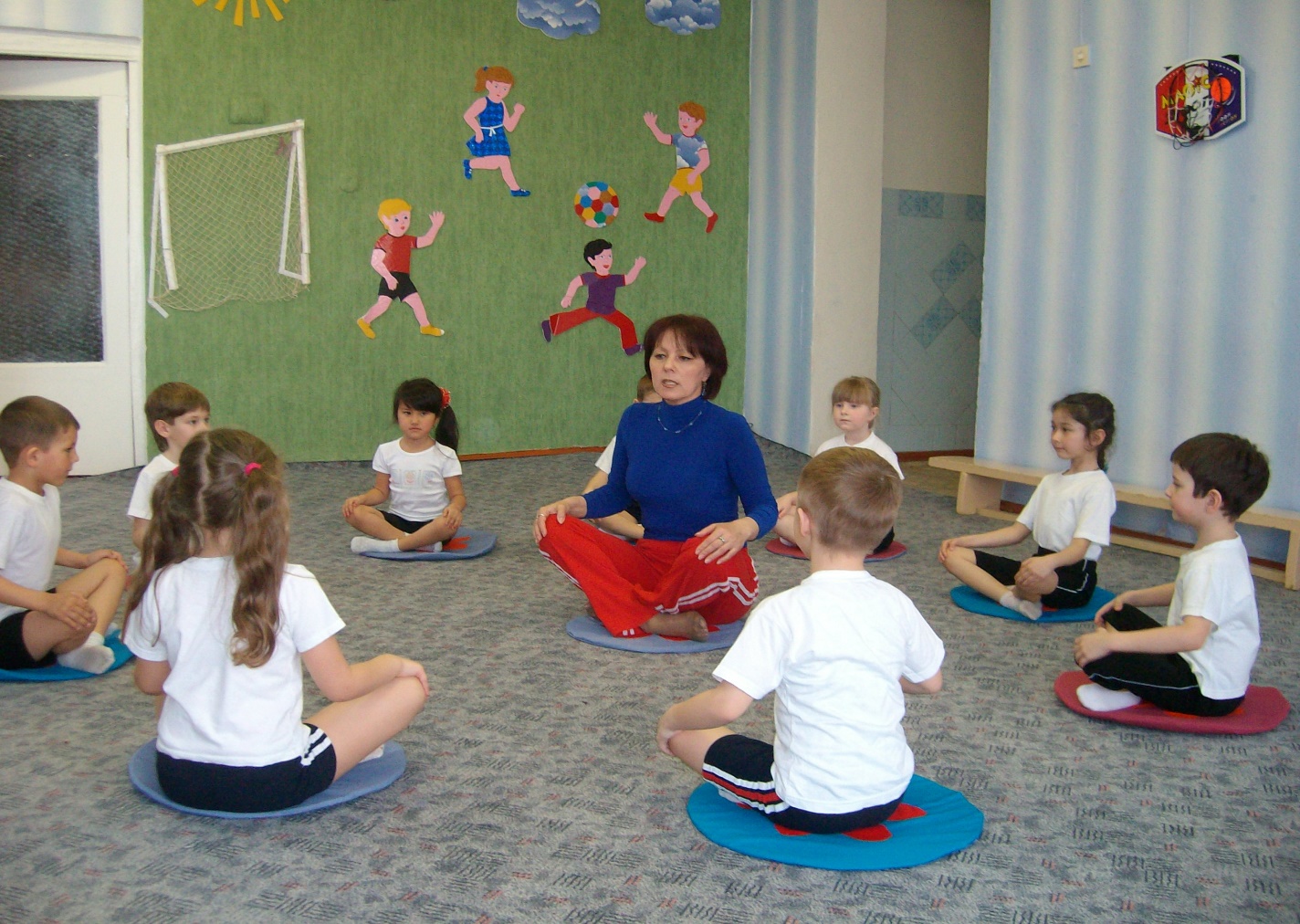 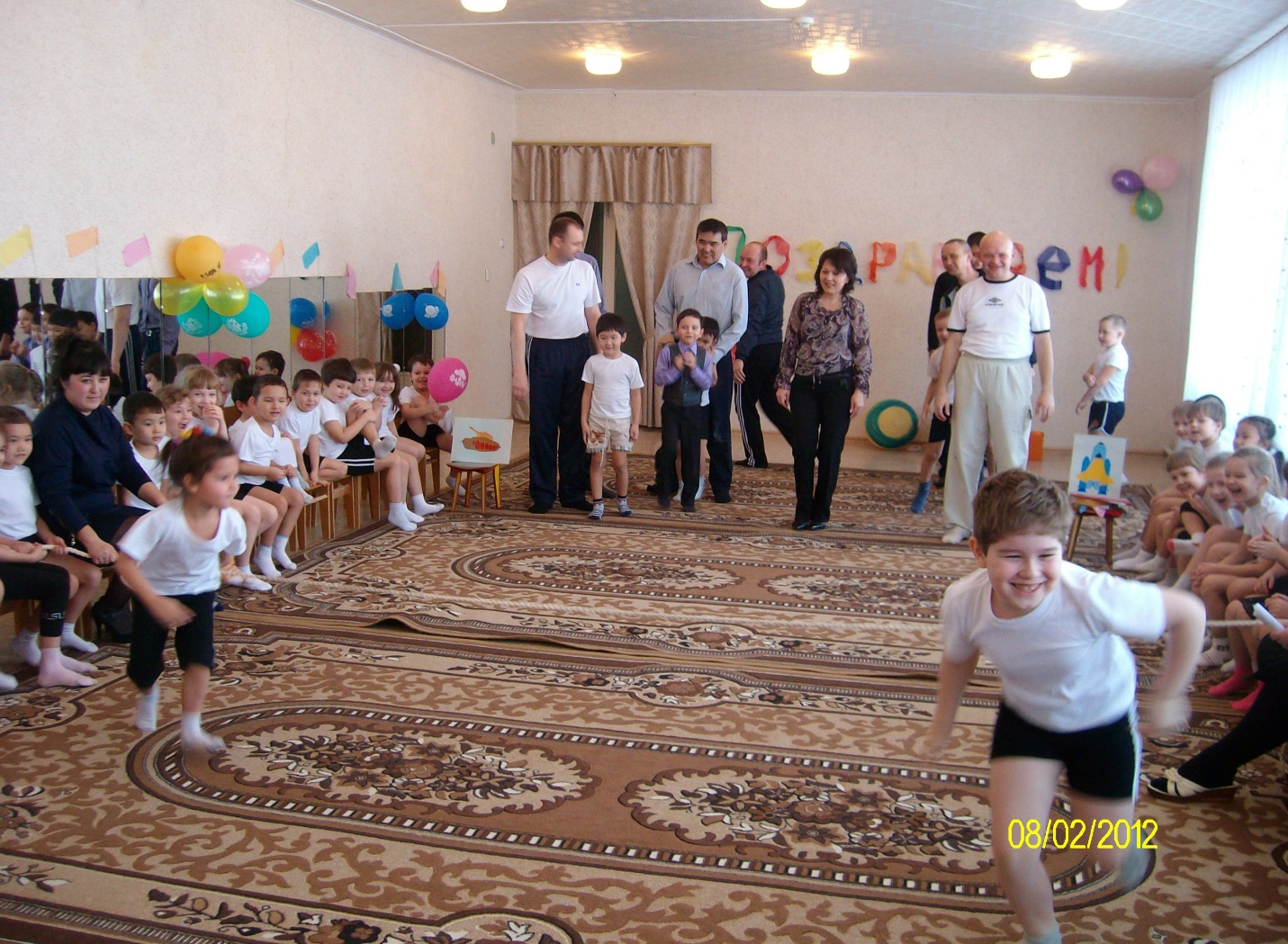 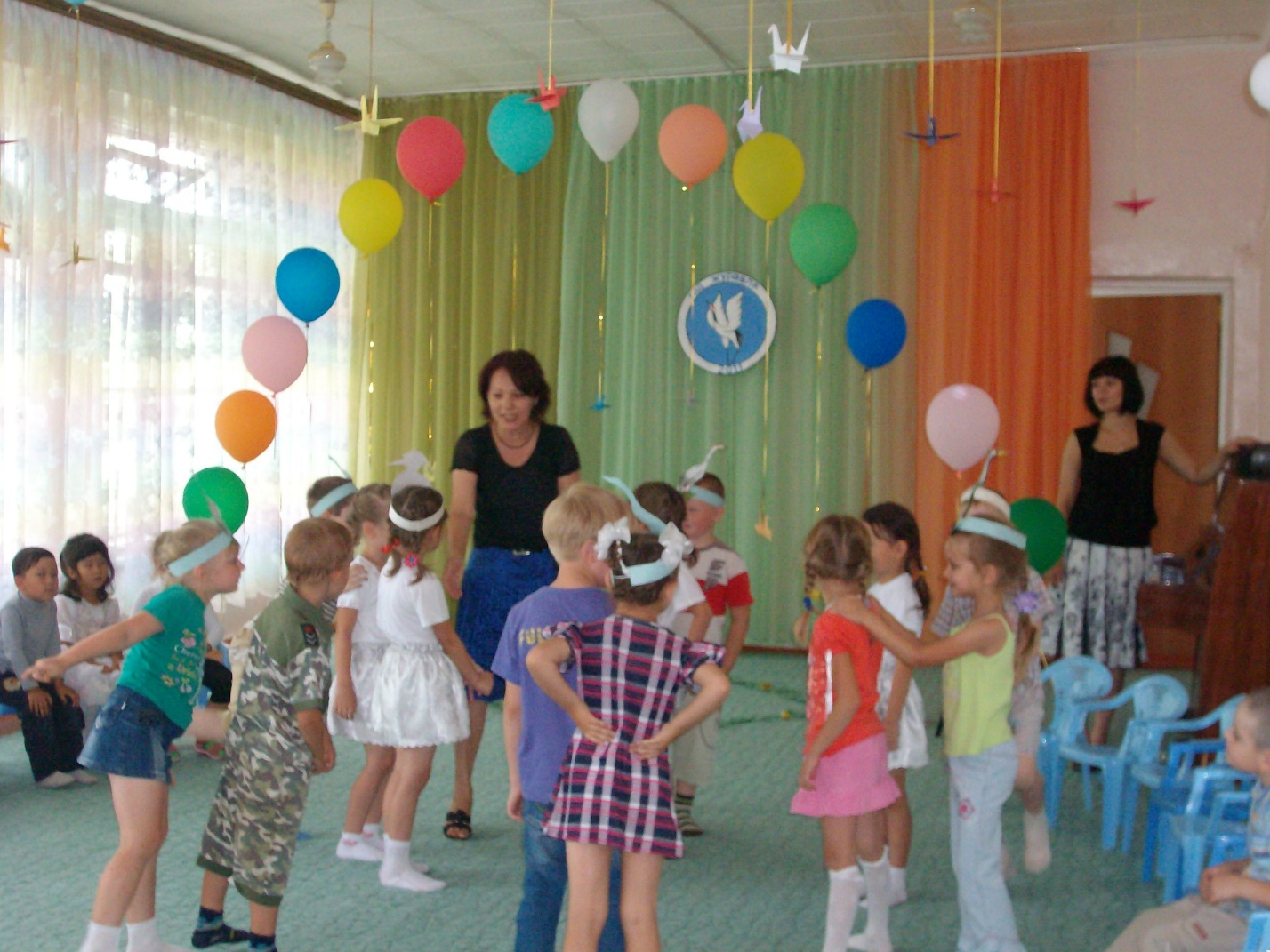 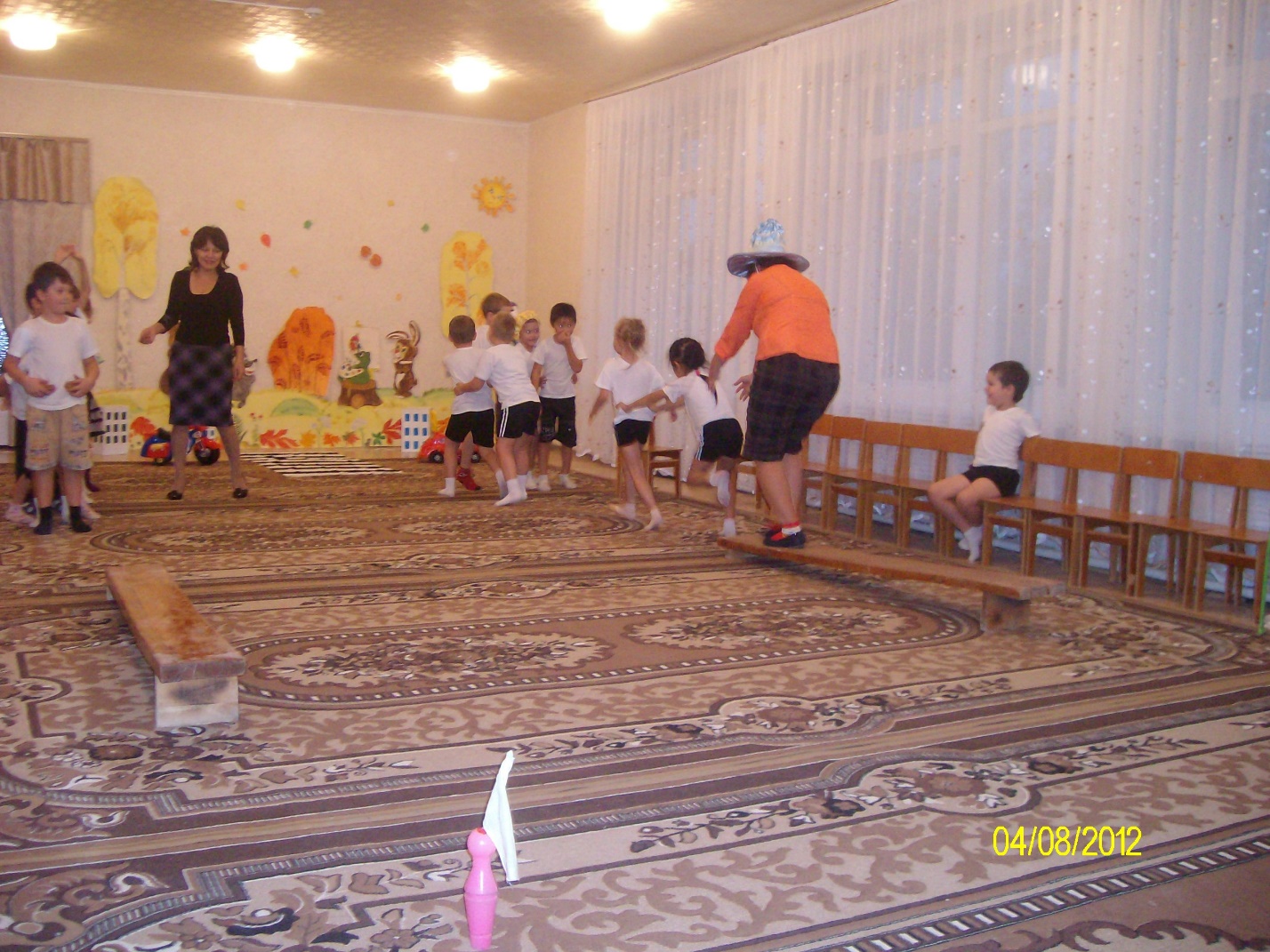 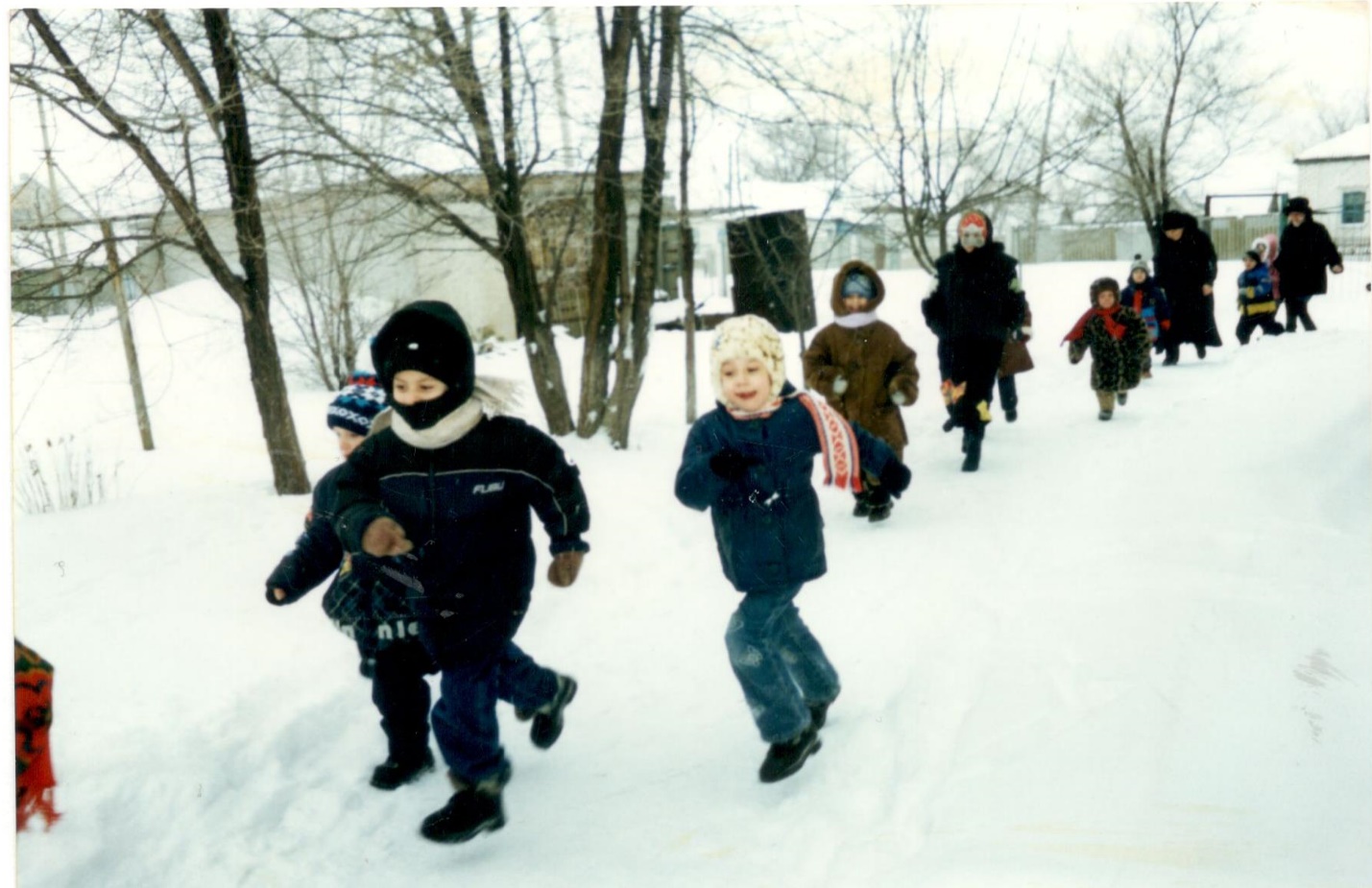 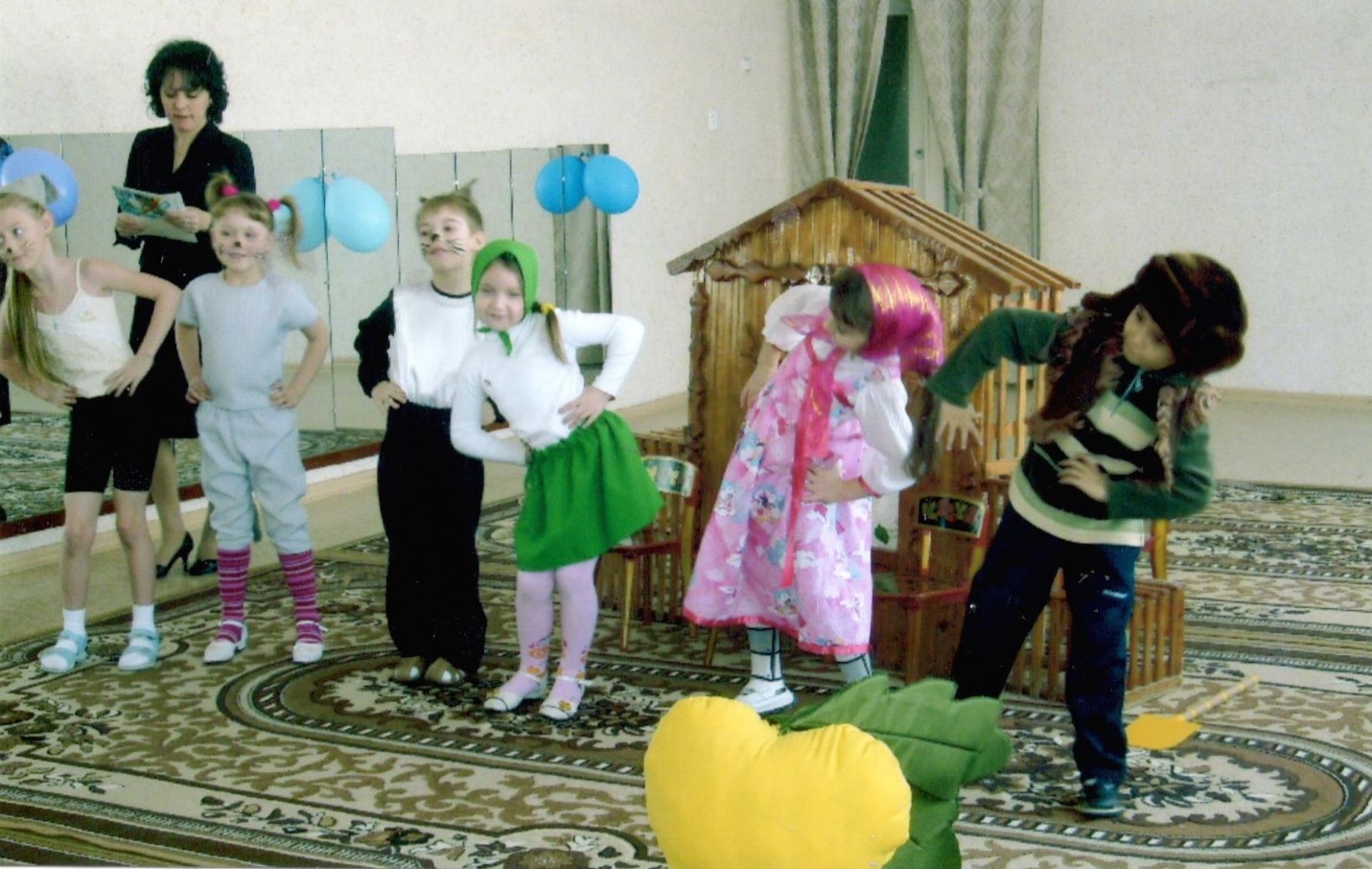 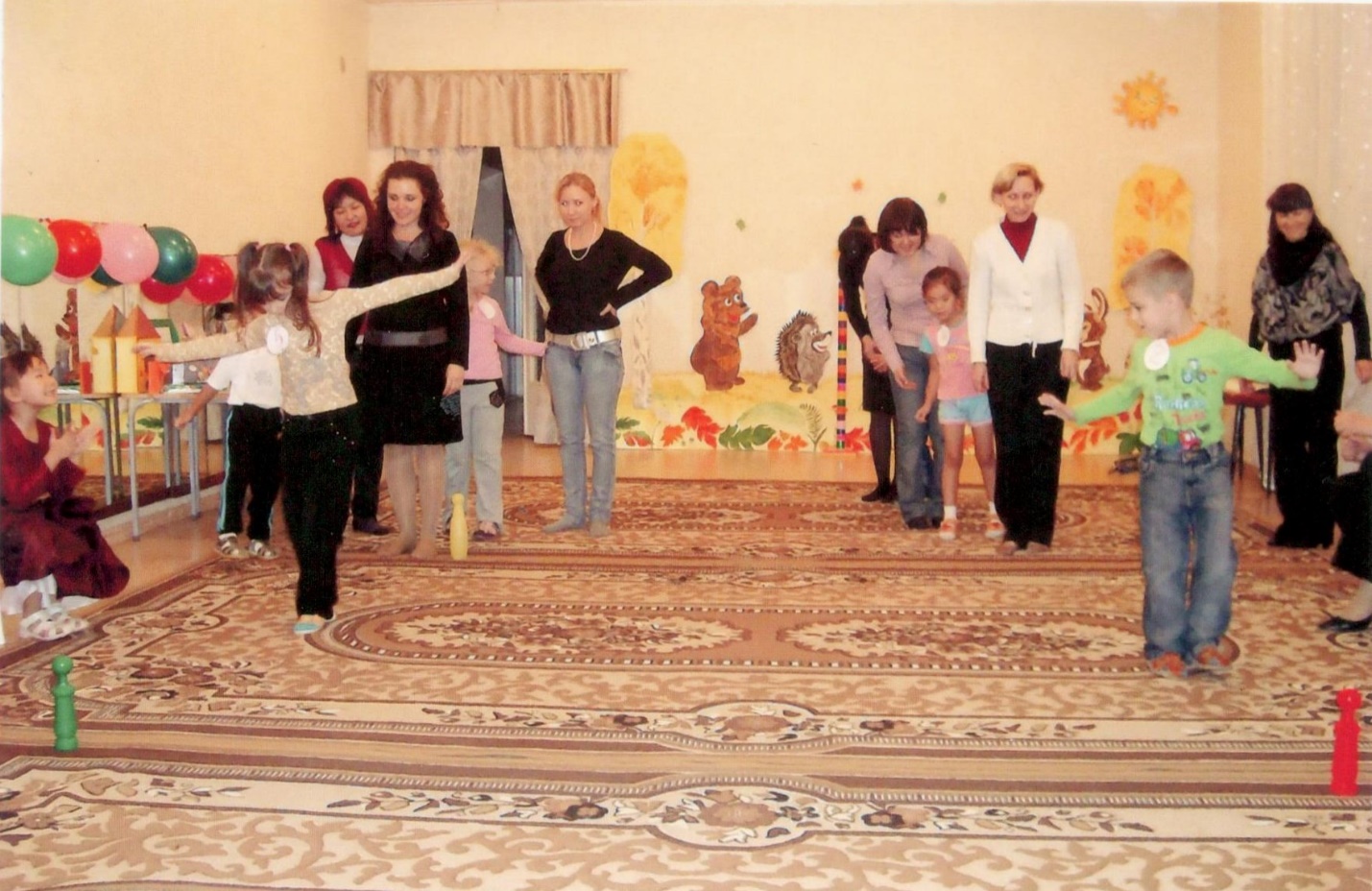 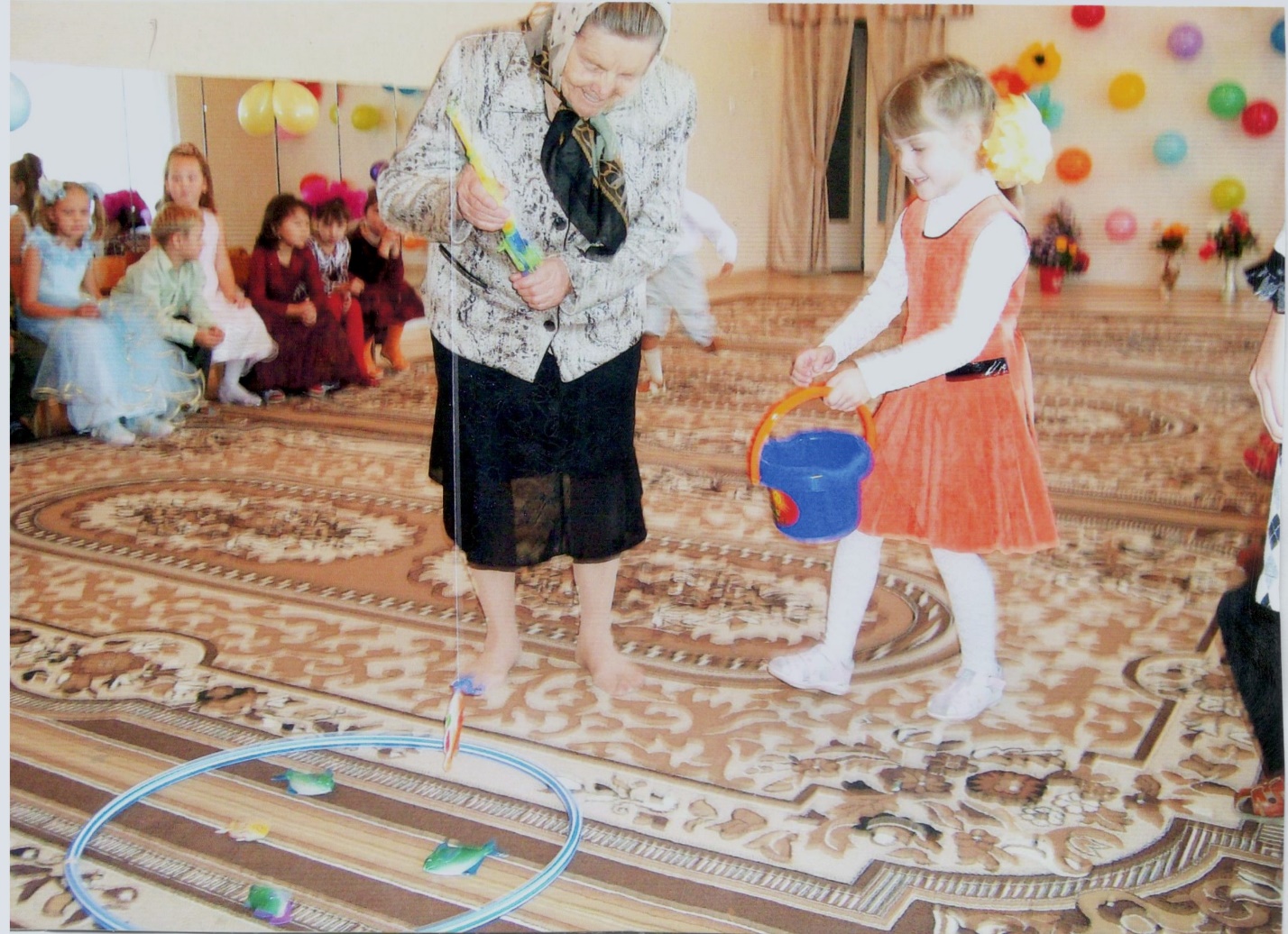 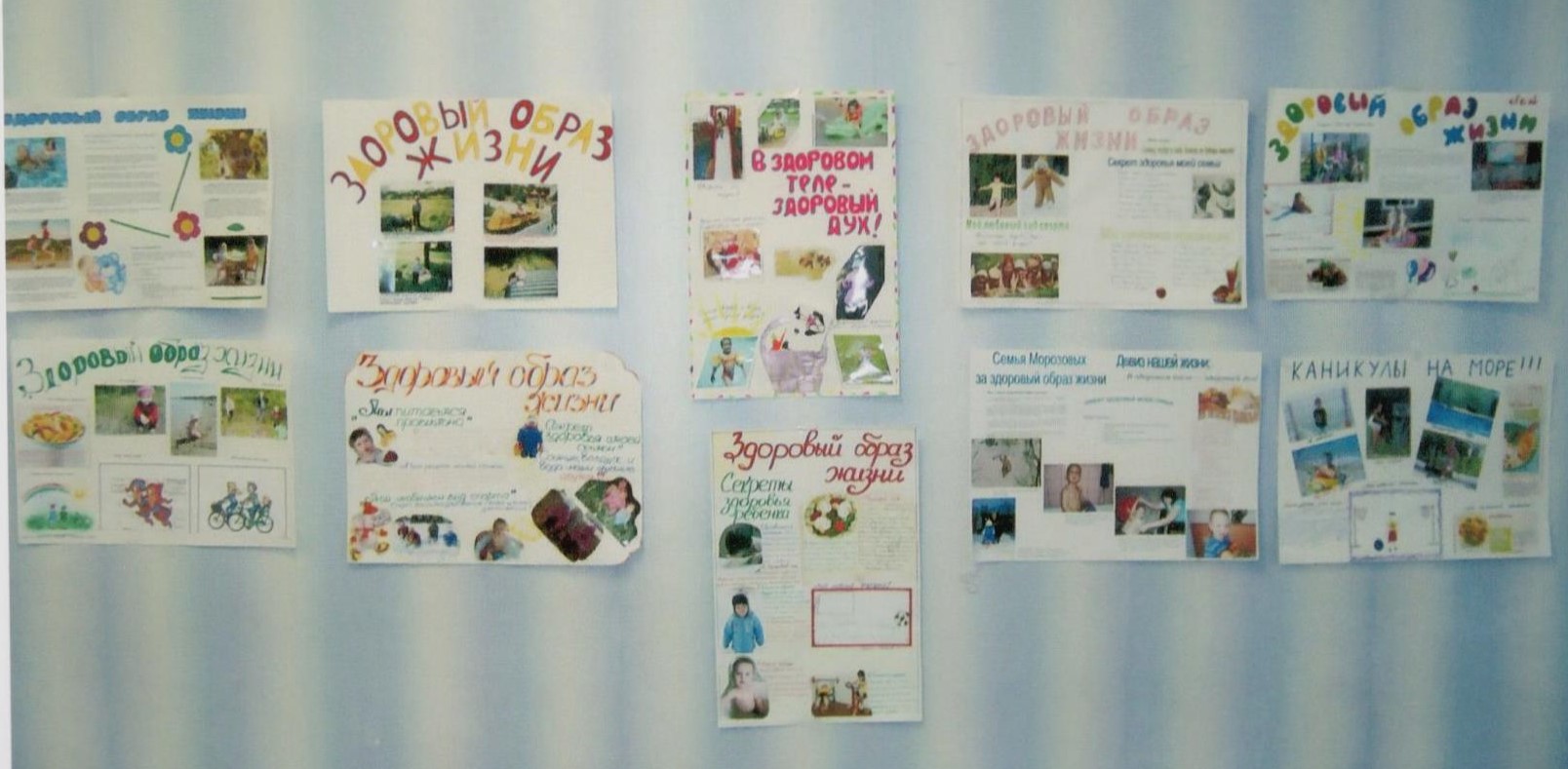 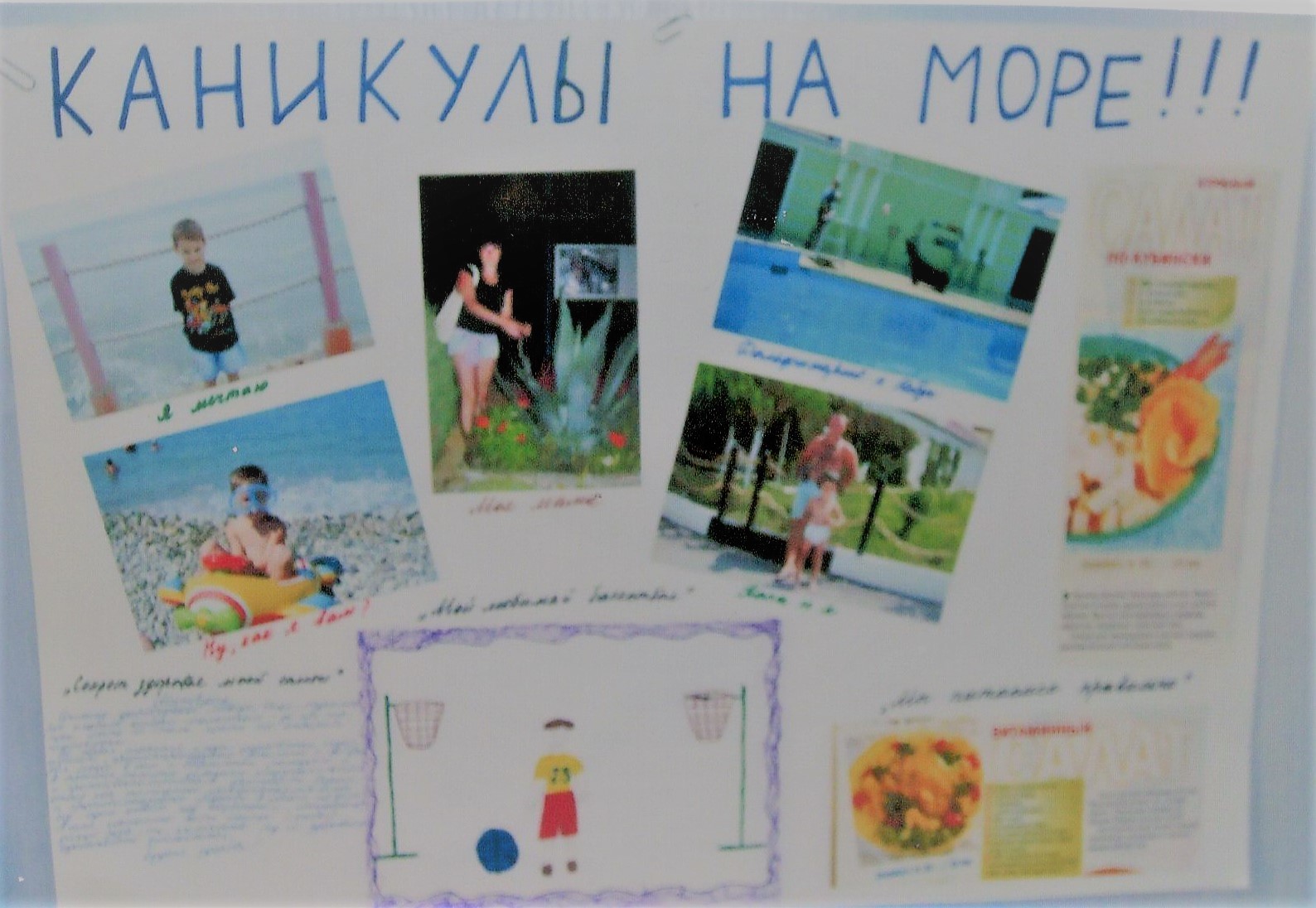 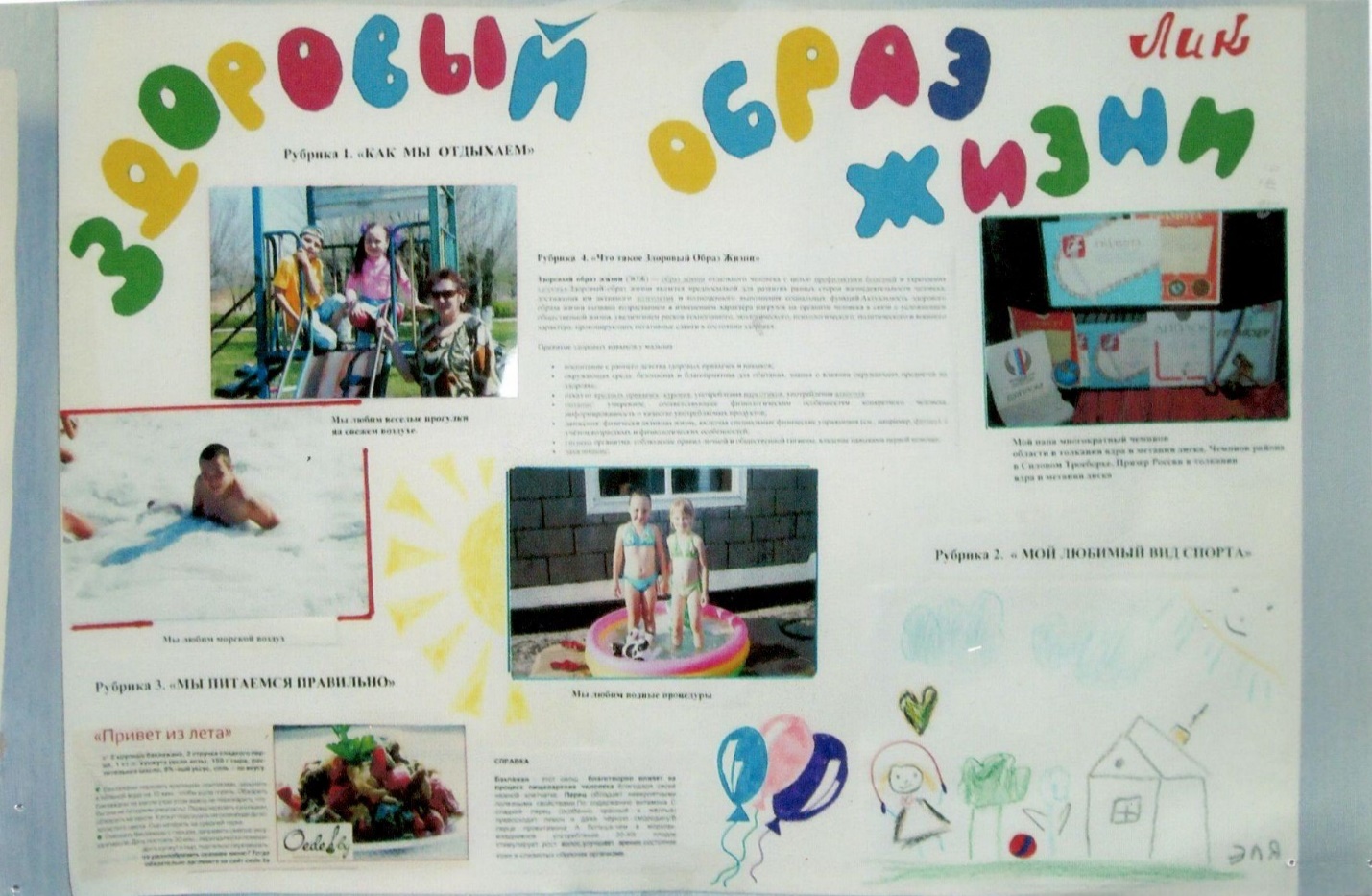                  Анкета для родителейЧто беспокоит вас в состоянии здоровья ребенка?Сколько времени проводит ребенок на свежем воздухе в будни, в выходные?Применяете ли вы сами какие – либо закаливающие средства?Какие виды закаливания вы проводите?Делаете ли вы зарядку по утрам?Каким видом спорта вы увлекаетесь?Как часто вы ходите с детьми на спортивные мероприятия?Что бы вы хотели узнать о возможности оздоровления своего ребенка?Какую помощь вы можете предложить нашему детскому саду для оздоровления детей.Физкультурное театрализованное представление                                «Папа, мама, я – спортивная семья».Задачи: развивать самостоятельность в использовании приобретенных двигательных навыков у детей; определить взаимосвязь между родителями и их детьми в двигательной игровой деятельности; приобщать детей и родителей к здоровому образу жизни; создать веселое спортивное настроение у детей и их родителей.Оборудование: ленты по количеству детей (по 2 на каждого ребенка)4 2 пенечка; 2 мяча; 2 дуги; 2 корзины; шишки по количеству участников; пара валенок; 2 сачка; 2 куба; эмблемы; дипломы.Действующие лица: Баба Яга, Карлсон.Ход праздника.Дети входят в зал с флажками под музыку и строятся полукругом.В: Дорогие ребята, уважаемые родители! Сегодня мы собрались в этом зале, чтобы еще раз убедиться в том, какие мы с вами крепкие, быстрые, ловкие!Дети читают.Родители – такой народ,На занятость спешат сослаться.Всем надо спортом заниматьсяА вот, чтобы ставить всем рекордыИ о болезнях забывать –Над взрослыми в вопросах спортаРешили дети шефство взять.         3.Празднику спортивному рада детвора         Юным физкультурникам….          Все: Ура! Ура! Ура!   4.Каждый день по утрам Мы делаем зарядку,        5. Очень нравиться нам          Все делать по порядку.6. Весело шагать, 7. Руки поднимать,8. Приседать,9. Бегать и скакать.Воспитатель: Здоровье в порядке?Все: спасибо зарядке10.Кто из вас, ребята, знает,Что нам в спорте помогаетИ полезно нам всегда?Все: Солнце, воздух и вода –Наши лучшие друзья!11.Будем мы на радость мамеС детства закаленными.12.Скоро вырастем и самиСтанем чемпионами.13.Спорт любите с детских лет –Будете здоровы!Воспитатель: ну – ка дружно, детвора,Крикнем все…Все: Физкульт – ура!Входит Карлсон.Карлсон: Карлсон к вам пришел, друзья,Поздравить вас с бездельем!Успехов вам желаю яИ всякого веселья.Слетел я с крыши, чтобы встретиться с вами и вместе побездельничать и пошалить.Воспитатель: что ты, Карлсон! Наши ребята никогда не бездельничают! Они всегда заняты. Вот сегодня у нас спортивное развлечение.Карлсон: А вы знаете, кто самый лучший в мире спортсмен? Конечно, я! Можно я останусь и посмотрю, что вы умеете делать?Воспитатель: конечно, оставайся. Сейчас наши ребята будут делать разминку.Дети перестраиваются в 3 колонны.Разминка с лентами.И. п.- о. с.1- правая рука с лентой в сторону, наклон головы вправо;2-и.п.3- левая рука с лентой в сторону, наклон головы вправо;4- и. (6 раз)И. п.- основная стойка1- руки с лентами вверх, правая нога на носок назад;2- и. п.3- руки с лентами вверх, левая нога на носок назад;4- и. п. (6 раз)И. п.- ноги на ширине плеч.1-2- поворот туловища вправо, руки с лентами вытянуть перед собой;3-4- И. п.То же самое в левую сторону (6 раз).И. п – ноги на ширине плеч.1-2- руки с лентами на коленях.3 – наклон туловища вправо;4 – И. п.То же с наклоном влево (6 раз).И. п. – сидя на пятках, руки с лентами на коленях.1 -2 – подняться на колени, руки с лентами вверх, помахать ими вверху;3-4 -и. п. (6раз).И. п. – о. с.Прыжки: ноги и руки с лентами в стороны, в чередовании с ходьбой (6 раз).Упражнение на дыхание «Подуем на ленточки» (2 раза).Карлсон: да, мне тоже не мешало бы потренироваться, а то я немного не в форме.Воспитатель: а наш праздник продолжается. Команды по местам шагом марш!Перестроение в 2 команды.Воспитатель: в нашем празднике принимают участие 2 команды: «Лучики», «Стрела».«Лучики»: Мы – отважные ребята!Русской силою богаты.Получить мечтаем приз,Эй, противник, берегись!«Стрела»: Стать чемпионом – все мы знаем,Задача сложная для всех.Соревноваться начинаем И твердо верим в наш успех!Воспитатель: Ребята, а наши соревнования будет оценивать жюри (представление жюри).Влетает Баба Яга.Баба Яга: это почему без меня? Карлсона пригласили, а про меня забыли?Воспитатель: Здравствуй Баба Яга! Не расстраивайся так! Оставайся с нами.Баба Яга: а я тоже неплохая спортсменка. Вот посмотрите на нас с Карлсоном! Я летаю на метле, а он – то со своим мотором. Не боишься со мной соревноваться? Считайте!Дети (считают).Баба Яга и Карлсон «летят» до пенечков и обратно.Воспитатель: Молодцы! А сейчас поболейте за наших ребят!Эстафеты.«Через обруч»Бег с продеванием обруча через себя до пенечка (рас. 4 м), обратно – бегом.«Забей мяч в ворота» (родители).Мамы катят двумя руками, папы ведут мяч клюшкой.«Хромой журавль»Обхватив правую ногу рукой за голеностоп и прыгать на одной ноге до пенечка и обратно бегом.«Кто быстрее пронесет шарик» (дети, затем родители).На подносе – надутый воздушный шарик. Не придерживая его руками, донести до пенечка и обратно -бегом с шариком в руках.«Собери шишки» (дети, затем родители)        На расстоянии 4 м в обруче лежат шишки, по количеству участников.        Игроки по одному с корзинкой бегут к обручу и кладут одну шишку в корзину. Возвращаются и передают корзинку следующему игроку.«Кто первый» (дети, затем родители). Обуть 1 валенок и добежать до пенечка, вернуться, снять и передать валенок следующему игроку.«Баскетбол» (дети и родители).Папа стоит в обруче и держит «сачок» в вытянутых руках. Дети по очереди подбегают с мячом на расстояние 2м и стараются забросить мяч в «сачок». Обратно бегут с мячом и передают его следующему игроку.Игра «Чей кружок быстрее соберется».Под музыку команды разбегаются и бегают по залу. Музыка остановилась, одна команда собирается вокруг Карлсона, другая – вокруг Бабы Яги. В следующий раз команды меняются местами.Подведение итогов.Вручение дипломов. Карлсон и Баба Яга награждают команды сладкими призами. Участники команды благодарят героев и прощаются с ними.ЭтапыФормы работы с детьми и родителями            Задачи          Время проведения          Время проведенияЭтапыФормы работы с детьми и родителями            Задачи        Месяц Режим дня     1         2       3                    4                    511.Анкетирование родителейВыявить участие родителей в оздоровлении детей в семьеСентябрь2.Создание сюжетной ситуацииРазвитие образного мышления, способность принимать решения2 – я половина дня3. Поход в осенний лесРадость, эмоциональный подъем, созерцание красоты природыСентябрь1 половина дня4. Родительское собрание. ФоторепортажЗнакомство с результатами анкетирования, пропаганда здорового образа жизни.Октябрь2 половина дня5. Спортивные игрыФормирование глубокого, ритмического вдоха – выдоха, развитие координаций движений, укрепление мышц позвоночникаОктябрь2 – я половина дня6. Консультация «Здоровье – дело престижное»Познакомить родителей с зональным массажем ногОктябрь7. Рекомендации родителям «Какую обувь покупать детям»Правильный выбор обувиКонец октября21.Изготовление нестандартного оборудования Создание необходимой развивающей средыНачало ноября2. Заучивание пословицЗнакомство с пословицами о физкультуре и спортеНоябрь2- половина дня3. НОД «Сохрани свое здоровье сам»Учить самостоятельно следить за своим здоровьемСередина ноября1 – половина дня4.Игры, которые нас лечатСпособствовать всестороннему, гармоничному, физическому и умственному развитиюНоябрь1 – половина дня5.Консультация для родителей «Какими видами спорта можно заниматься»Знакомство с видами спорта, которыми можно заниматься домаНоябрь6. НОД «Подружись с зубной щеткой»Продолжать знакомить с правилами личной гигиены и с методами ухода за зубамиКонец ноября 1 – я половина дня7. Консультация для родителей «Уход за волосами, зубами и телом»Необходимость гигиенических процедур в семьеНоябрь8. Занятия лечебной физкультуройРазвитие координации движений, укрепление связочно – мышечного аппаратаНоябрь1 – я половина дня9. «Круглый стол» с родителями «Физическое развитие ребенка в семье и в ДОУ»Ознакомление с методической литературой по физическому развитию ребенка в семьеНачало декабря31.НОД «Спорт – это здоровье»Закрепление знаний о различных видах спорта, об олимпиадеСередина января1 – половина дня2. Викторина с родителями «Спорт – это жизнь»Активное участие родителей в физкультурно – оздоровительных мероприятияхКоней января2 – половина дня3. Экскурсия на стадионВоспитывать стремление заниматься спортом и приобщение к месту проведения спортивных соревнованийКонец января1 – половина дня4. Занятие с детьми «Осанка – зеркало здоровья»Учить следить за своим здоровьем, побуждать к выполнению физических упражнений, радоваться достигнутым результатамНачало февраля1 – половина дня5. Занятия с инструкторомРазвитие координации движений, равновесия, укрепление стопы ногНачало февраля 1 и 2 – половина дня6. Консультация для родителей «Больше внимания к осанке»Знакомство родителей с причинами нарушения осанкисередина февраля7. Поход в зимний парк (на лыжах)Обучение детей катанию на лыжахКонец февраля1 – половина дня8. Семейный час «Спортивное развлечение с родителями и детьми»Побуждать родителей к совместному участию в спортивных соревнованияхНачало марта2 – половина дня41.НОД с детьми (лепка)Закрепление знаний о частях тела человекаСередина марта1 – половина дня2.Разработка пакета рекомендаций о здоровом образе жизниПривлекать детей к созданию советов, рекомендаций героя (Бабы Яги)Март3.НОД с детьми «Скелет и мышцы человека»Познакомить детей с мышцами и их ролью. Продолжать воспитывать у детей потребность знать о себе и своем телеКонец марта1 – половина дня4.НОД с детьми «Зачем человек ест?»Познакомить детей с правилами здорового питанияАпрель1 – половина дня5.Презентация проекта «Я хочу быть здоровым»Подготовка к презентации проекта: распределение ролей между детьми, изготовление костюмов, атрибутов, пригласительных билетовНачало мая